A Study on the Book of Habakkuk: 
When God Doesn’t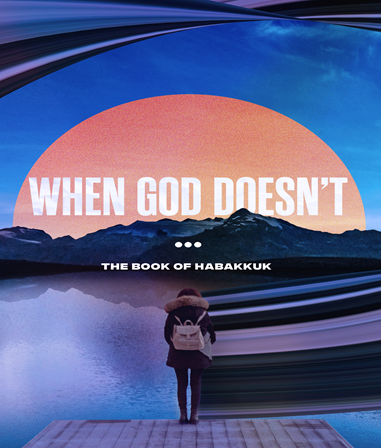 Habakkuk pours out his heart in a complaint to God, questioning him as to why he appears to be silent and uncaring toward the situation. Habakkuk must let go off his own expectations and wait patiently for God to fulfill his divine purposes in his timing and ways. In the end, Habakkuk’s complaint gives away to a beautiful trust in God that is not based upon the prophet’s circumstances.  When we face dark, painful, and hard times, we can out pour our hearts and unedited emotions to God.  WHEN GOD DOESN’T . . . TAKE AWAY THE TRIALHabakkuk 3:1-19A Prayer of Trust in Time of Trial (3:1-15)With Such Trust Comes Joy (3:16-19)Habakkuk’s Prayer (3:1-15)Habakkuk pleads with the LORD to act in the present the way he has acted in the past when dealing with corruption.  What follows is a prayer in poem that has specific parts to it: 3:1-2 –   RENEW YOUR DEEDS IN OUR DAY!3:3-7 –   REVEAL YOUR POWER!3:8-15 – RESTORE AN EXODUS FROM EVIL!The Past Exodus from Egypt Becomes a Picture of a Future Exodus.  The LORD God will bring: DEFEAT OF EVILJUSTICE FOR ALLRESCUE FOR THE CAPTIVEIn what ways is Habakkuk’s prayer of trust also your prayer? The LORD God connects the past to the present with the promise of the “Anointed One.”  In what ways has God brought down the “Pharaohs” and “Babylons” of evil through his Christ, his Messiah, his “Anointed One?” How does God’s history lessons help us during our trials? With Such Trust Comes Joy (3:16-19)The Holy Spirit led Habakkuk to conclude his book with hopeful praise.  Why was the prophet able to turn his worry to worship? 